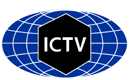 Part 1: TITLE, AUTHORS, APPROVALS, etcAuthor(s) and email address(es)Corresponding authorList the ICTV Study Group(s) that have seen this proposalICTV Study Group comments and response of proposerICTV Study Group votes on proposalAuthority to use the name of a living personSubmission datesICTV-EC comments and response of the proposerPart 2: NON-TAXONOMIC PROPOSALPart 3: TAXONOMIC PROPOSALName of accompanying Excel moduleAbstractText of proposalSupporting evidenceFigure 1. Maximum likelihood tree depicting the relationships of the L segment of peribunyavirids. Species-representative viruses are listed by virus name and GenBank accession number. Viruses included in this proposal are labeled with a shape by the taxon name, solid green shapes are proposed new species, open shapes are new strains of species. Orthobunyaviruses are labeled with circles, pacuviruses are labeled with triangles, and those of the proposed new genus Gryffinivirus are labeled with squares.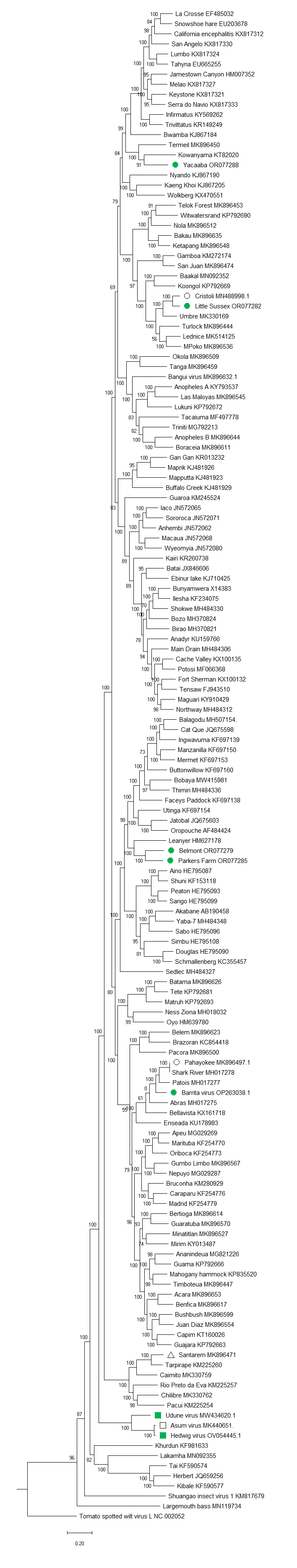 Table 1. Percent identity of the L protein amino acid sequences of orthobunyaviruses. L amino acid sequences were aligned with Clustal W in Mega X and p-distances were calculated with pairwise deletion. Sequences with greater than 96% pairwise identity are highlighted red and considered representatives of the same species. The percent identity matrix is embedded, please double-click to open entire sheet.Table 2. Pairwise evolutionary distances of concatenated pacuvirus genome segment sequences. The L, M, and S segment coding regions were concatenated and codon aligned with Clustal W. Pairwise evolutionary distances (PED) were calculated for the amino acid sequences using the WAG model. PED values of less the 0.1 are highlighted red and indicate representatives of the same species. The PED matrix is presented in an embedded excel file, please double-click to open entire sheet.Table 3. Percent identity of the L protein amino acids of viruses of the proposed genus Gryffinivirus. The L segment amino acid sequences were aligned with Clustal W in Mega X. Pairwise p-distances were calculated. Viruses with greater than 90% identity are highlighted in red and proposed to be representatives of the same species. References1.	Batson J, Dudas G, Haas-Stapleton E, Kistler AL, Li LM, Logan P, Ratnasiri K, Retallack H (2021) Single mosquito metatranscriptomics identifies vectors, emerging pathogens and reservoirs in one assay. Elife 10. DOI: 10.7554/eLife.683532.	Dias HG, Dos Santos FB, Pauvolid-Correa A (2022) An Overview of Neglected Orthobunyaviruses in Brazil. Viruses 14. DOI: 10.3390/v140509873.	Doherty RL, Carley JG, Standfast HA, Dyce AL, Snowdon WA (1972) Virus strains isolated from arthropods during an epizootic of bovine ephemeral fever in Queensland. Aust Vet J 48:81-86. DOI: 10.1038/icb.1979.524.	Doherty RL, Carley JG, Kay BH, Filippich C, Marks EN, Frazier CL (1979) Isolation of virus strains from mosquitoes collected in Queensland, 1972-1976. Aust J Exp Biol Med Sci 57:509-520. DOI: 10.1111/j.1751-0813.1972.tb02220.x 5.	Fernandez D, Marciel de Souza W, Silvas JA, Deardorff ER, Widen SG, Estrada-Franco JG, Weaver SC, Nunes M, Aguilar PV (2020) Barrita Virus, a Novel Virus of the Patois Serogroup (Genus Orthobunyavirus; Family Peribunyaviridae). Am J Trop Med Hyg 103:190-192. DOI: 10.4269/ajtmh.19-09066.	Fields BN, Henderson BE, Coleman PH, Work TH (1969) Pahayokee and Shark River, two new arboviruses related to Patois and Zegla from the Florida everglades. Am J Epidemiol 89:222-226. DOI: 10.1093/oxfordjournals.aje.a1209327.	Gard G, Marshall ID, Woodroofe GM (1973) Annually recurrent epidemic polyarthritis and Ross River virus activity in a coastal area of New South Wales. II. Mosquitoes, viruses, and wildlife. Am J Trop Med Hyg 22:551-560. DOI: 10.4269/ajtmh.1973.22.5518.	Pettersson JH, Shi M, Eden JS, Holmes EC, Hesson JC (2019) Meta-Transcriptomic Comparison of the RNA Viromes of the Mosquito Vectors Culex pipiens and Culex torrentium in Northern Europe. Viruses 11. DOI: 10.3390/v111110339.	Rodriguez C, Gricourt G, Ndebi M, Demontant V, Poiteau L, Burrel S, Boutolleau D, Woerther PL, Calvez V, Stroer S, Pawlotsky JM (2020) Fatal Encephalitis Caused by Cristoli Virus, an Emerging Orthobunyavirus, France. Emerg Infect Dis 26:1287-1290. DOI: 10.3201/eid2606.19143110.	Santos PD, Ziegler U, Szillat KP, Szentiks CA, Strobel B, Skuballa J, Merbach S, Grothmann P, Tews BA, Beer M, Hoper D (2021) In action-an early warning system for the detection of unexpected or novel pathogens. Virus Evol 7:veab085. DOI: 10.1093/ve/veab085Code assigned:2023.031MShort title: Create five new species in genus Orthobunyavirus (Bunyavirales: Peribunyavirdae), and create one new peribunyavirid genus, Gryffinivirus, including two speciesShort title: Create five new species in genus Orthobunyavirus (Bunyavirales: Peribunyavirdae), and create one new peribunyavirid genus, Gryffinivirus, including two speciesShort title: Create five new species in genus Orthobunyavirus (Bunyavirales: Peribunyavirdae), and create one new peribunyavirid genus, Gryffinivirus, including two speciesHughes HR, Alkhovsky S, Beer M, Blair CD, Calisher CH, de Souza WM, Lambert AJ, Nunes MRT, Kuhn JHLTR8@cdc.gov; salkh@yandex.ru; martin.beer@fli.de; carol.blair@colostate.edu; calisher6920@gmail.com; AHK7@cdc.gov; wmarciel@hotmail.com; marco.marklewitz@finddx.org; marcionunesbrasil@yahoo.com.br; kuhnjens@mail.nih.govHughes HRICTV Peribunyaviridae Study GroupStudy GroupNumber of membersNumber of membersNumber of membersStudy GroupVotes supportVotes againstNo voteICTV Peribunyaviridae Study Group900Is any taxon name used here derived from that of a living person (Y/N)NTaxon namePerson from whom the name is derivedPermission attached (Y/N)N/AN/AN/ADate first submitted to SC ChairJune 23, 2023Date of this revision (if different to above)N/A2023.031M.N.v1.Peribunyaviridae_1ng_7nsp.xlsxWe propose the creation of five new species in the genus Orthobunyavirus, and the creation of genus Gryffinivirus including two species, within family Peribunyaviridae.